Bami goreng au sébaste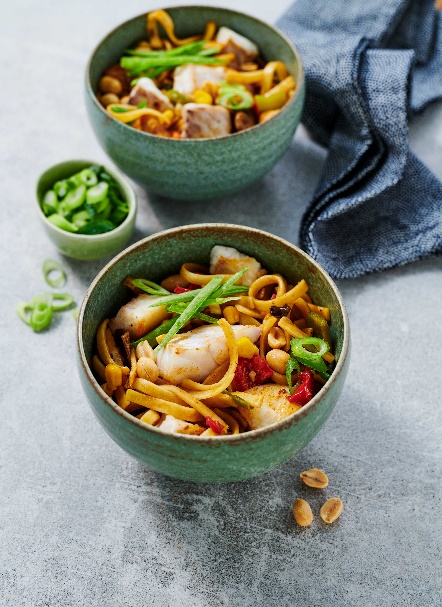 ………………..……………………………………………….…….…Ingrédients pour 4 personnes : 400 g de filet de sébaste du Pacifique1 à 2 c. à soupe de jus de citron3 c. à soupe d’huile végétale750 g de bami goreng surgelé		100 g de pois gourmands4 oignons de printemps50 g de cacahuètes grilléesSel, poivre fraîchement mouluPréparation :Lavez et épongez le filet de sébaste, découpez-le en morceaux, arrosez-le de jus de citron, salez, poivrez. Faites chauffer 2 cuillerées à soupe d’huile, ajoutez le sébaste, faites-le rissoler des deux côtés, puis réservez. Ajoutez le bami goreng avec l’huile restante dans ce qu’il reste de la graisse de friture du poisson, et préparez-le selon les instructions figurant sur le paquet. Placez le filet de poisson sur le dessus et laissez mijoter le tout pendant quelques minutes à couvert. Lavez les pois gourmands et coupez-les en fines lanières. Nettoyez les oignons de printemps, lavez-les et coupez-les en fines rondelles. Garnissez le bami goreng de sébaste, de pois gourmands, d'oignons de printemps et de cacahuètes, puis servez. Temps de préparation : 30 min.Informations nutritionnelles par portion :Énergie : 580 kcal/ 2 430 kJProtéines : 42 gMatières grasses : 28 gGlucides : 36 g